1. C	 TÝDENNÍ PLÁN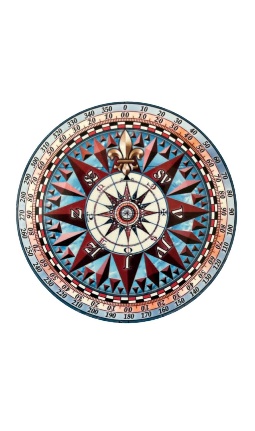 9. – 13. 10. 2023JMÉNO: …………………………………………Každý den procvičuji čtení písmen, slabik, slov a vět ze Živé abecedy.CO SE BUDEME UČIT?JAK SE MI DAŘÍ?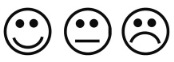 ČTENÍŽivá abeceda str. 26 -  34- Hláska a písmeno S a O- Sluchová analýza a syntéza- Dělení slov na slabiky- Opakování hlásek A, M, L, EPoznám písmeno S a O, přečtu ho i napíšu.Poznám, kde se daná hláska ve slově nachází. Rozdělím slovo na slabiky – vytleskám.Rozlišuji krátké a dlouhé samohlásky.PSANÍUvolňovací cviky str. 18, 19 a číslice 2- volný pohyb rukou po papíru- nácvik vratného tahuUmím správně držet tužku a správně při psaní sedět. Kreslím s uvolněným zápěstím.Netlačím na tužku při psaní.Napíšu číslici 2.MATEMATIKAMatematika str. 22 - 25- počítáme do 6ti- sčítání- krokování- skládání papíruPočítám do 6ti.Spojím, zapíšu počet.Sečtu nebo rozdělím počet.Umím krokovat podle pokynů.Složím papír dle návodu.PRVOUKAPrvouka str. 14 - 15Stromy a zvířata v leseVyjmenuji roční období.Vím, jaký je rozdíl mezi listnatým a jehličnatým stromem.Poznám dub, kaštan, buk. Vyjmenuji zvířata, která žijí v lese.CHOVÁNÍChování ve školeReaguji na pokyn.Jsem pozorný.